Online Appendix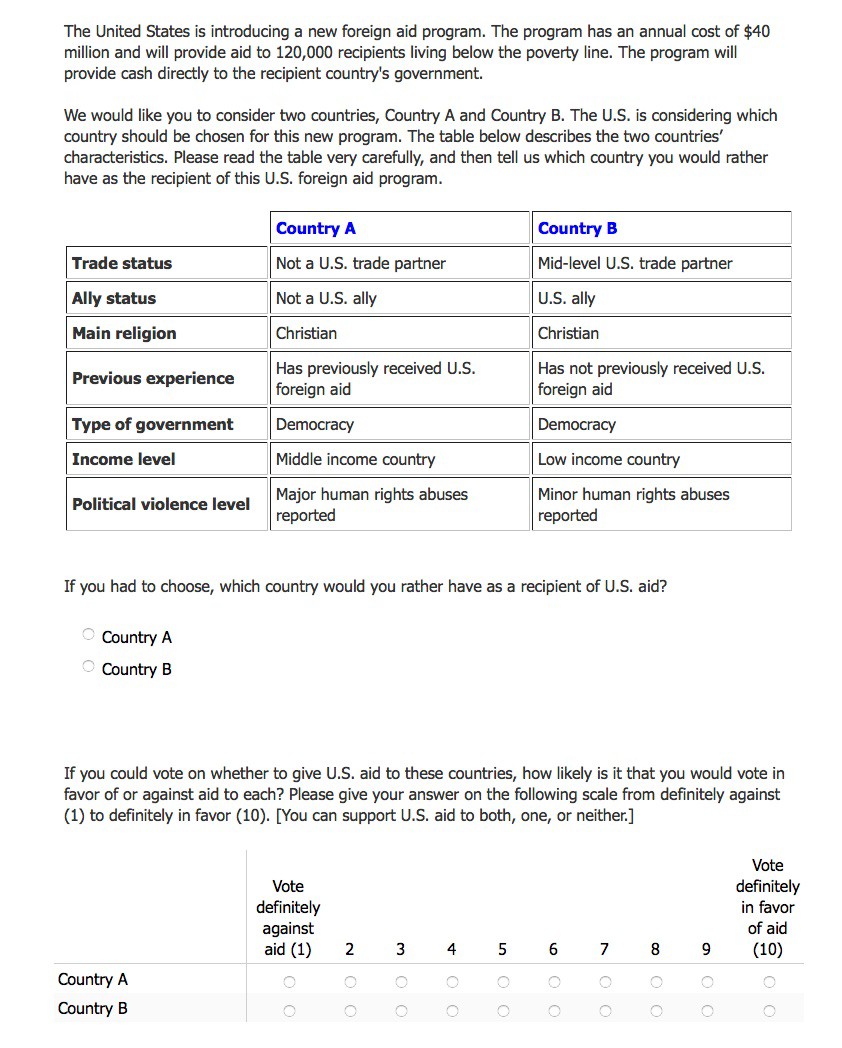 Figure A.1: Conjoint survey designTable A.2: Characteristics of the national population and the survey samplesNote: The population data on education is from the U.S. Census BureauCurrent Population Survey - 2014 Annual Social and Economic Supplement. The religion data is from the 2008 American Religious Identification Survey. The remaining population data is from the 2010 U.S. Census.Table A.3: Effects of Country Attributes on Probability of Being Selected as Aid RecipientSurvey	SSI, June 2014* p<0.10, ** p<0.05, *** p<0.01Note: These are the linear probability estimates.Table A.4: Effects of Country Attributes on Probability of Being Selected as Aid RecipientSurvey	Qualtrics, March 2016* p<0.10, ** p<0.05, *** p<0.01Note: These are the linear probability estimates.Table A.5: Effects of Country Attributes on Probability of Being Selected as Aid RecipientSurvey	SSI, June 2014* p<0.10, ** p<0.05, *** p<0.01 Note: These are the logit estimates.Table A.6: Effects of Country Attributes on Probability of Being Selected as Aid RecipientSurvey	Qualtrics, March 2016* p<0.10, ** p<0.05, *** p<0.01 Note: These are the logit estimates.Table A.7: AMCEs by respondent education* p<0.10, ** p<0.05, *** p<0.01Note: These are linear probability estimates. 	Table A.8: AMCEs using alternative measure of Evangelicalism 	Survey	SSI, June 2014* p<0.10, ** p<0.05, *** p<0.01Note: These are the linear probability estimates. 	Table A.9: AMCEs for Protestant vs Catholic 	(1)	(2)	(3)Christian	–	–	–Buddhist	-16.902***    -18.194***    -15.203*** (2.71)	(2.90)	(3.38)Muslim	-25.872***   -28.866***   -25.291*** (2.69)	(3.05)	(3.49)Protestant respondent	–	–	–Catholic respondent	-2.739	-4.212*	-1.801(2.25)	(2.54)	(2.72)Buddhist × Protestant respondent	–	–	–Buddhist × Catholic respondent	4.866	7.393*	4.345(3.72)	(4.20)	(4.54)Muslim × Protestant respondent	–	–	–Muslim × Catholic respondent	-0.464	7.960*	4.312(3.70)	(4.42)	(4.75)Not a U.S. ally	–	–	–U.S. ally	18.877***	18.485***	18.602*** (1.84)	(2.20)		(2.37)U.S. War on Terror ally	25.037***	21.320***	20.811***(1.86)	(2.24)	(2.41)No human rights abuses	–	–Minor human rights abuses	-4.622**	-4.213* (2.07)	(2.22)Major human rights abuses	-11.522***     -11.814*** (2.39)	(2.60)Not a U.S. trade partner	–	–	–Mid-level U.S. trade partner	7.403***	4.616**	3.623(1.84)	(2.09)	(2.20)Major U.S. trade partner	9.892***	8.706***	9.003***(1.76)	(2.20)	(2.41)Has not previously received aid	–	–	–Has previously received aid	-4.379***	-1.471	-1.630(1.45)	(1.75)	(1.88)Low income	–	–	–Middle income	-7.133***	-10.171***     -10.235*** (1.49)		(1.73)	(1.85)Not a democracy	–	–	–Democracy	12.929***	9.524***	8.514*** (1.54)	(1.88)		(2.03)N	4206	3112	2656Respondents	701	389	332Sample	Protestant & Catholic ChristiansSurvey	SSI	Qualtrics	Qualtrics* p<0.10, ** p<0.05, *** p<0.01Note: These are linear probability estimates.Table A.10: AMCEs for Aid Supporters vs Aid OpponentsSurvey	Qualtrics, March 2016* p<0.10, ** p<0.05, *** p<0.01Note: These are linear probability estimates.Table A.11: AMCEs including interaction with Ally Status(1)	(2)Christian	–	–Buddhist	-12.660***   -10.474*** (2.03)	(2.34)Muslim	-23.780***  -20.222***(1.94)	(2.25)Not a U.S. ally	–	–U.S. ally	16.308***	17.176*** (2.06)		(2.21)U.S. War on Terror ally	20.043***	18.638*** (2.02)		(2.30)Buddhist × Not a U.S. ally	–	–Buddhist × U.S. ally	2.676	1.516(2.90)	(3.17)Buddhist × U.S. War on Terror ally	7.082**	1.408(2.84)	(3.18)Muslim × Not a U.S. ally	–	–Muslim × U.S. ally	3.061	-1.487(2.77)	(3.08)Muslim × U.S. War on Terror ally	4.643*	2.946(2.76)	(3.04)No human rights abuses	–Minor human rights abuses	-4.398*** (1.32)Major human rights abuses	-11.705*** (1.46)Not a U.S. trade partner	–	–Mid-level U.S. trade partner	6.810***	4.619***(1.15)	(1.30)Major U.S. trade partner	11.416***	9.188*** (1.13)		(1.33)Has not previously received aid	–	–Has previously received aid	-5.550***	-2.414**(0.95)	(1.06)Low income	–	–Middle income	-9.466***	-8.331*** (0.99)		(1.09)Not a democracy	–	–Democracy	14.072***	7.733*** (1.00)		(1.13)N	10230	8400Respondents	1705	1050Sample	All	AllSurvey	SSI	Qualtrics* p<0.10, ** p<0.05, *** p<0.01Note: These are linear probability estimates.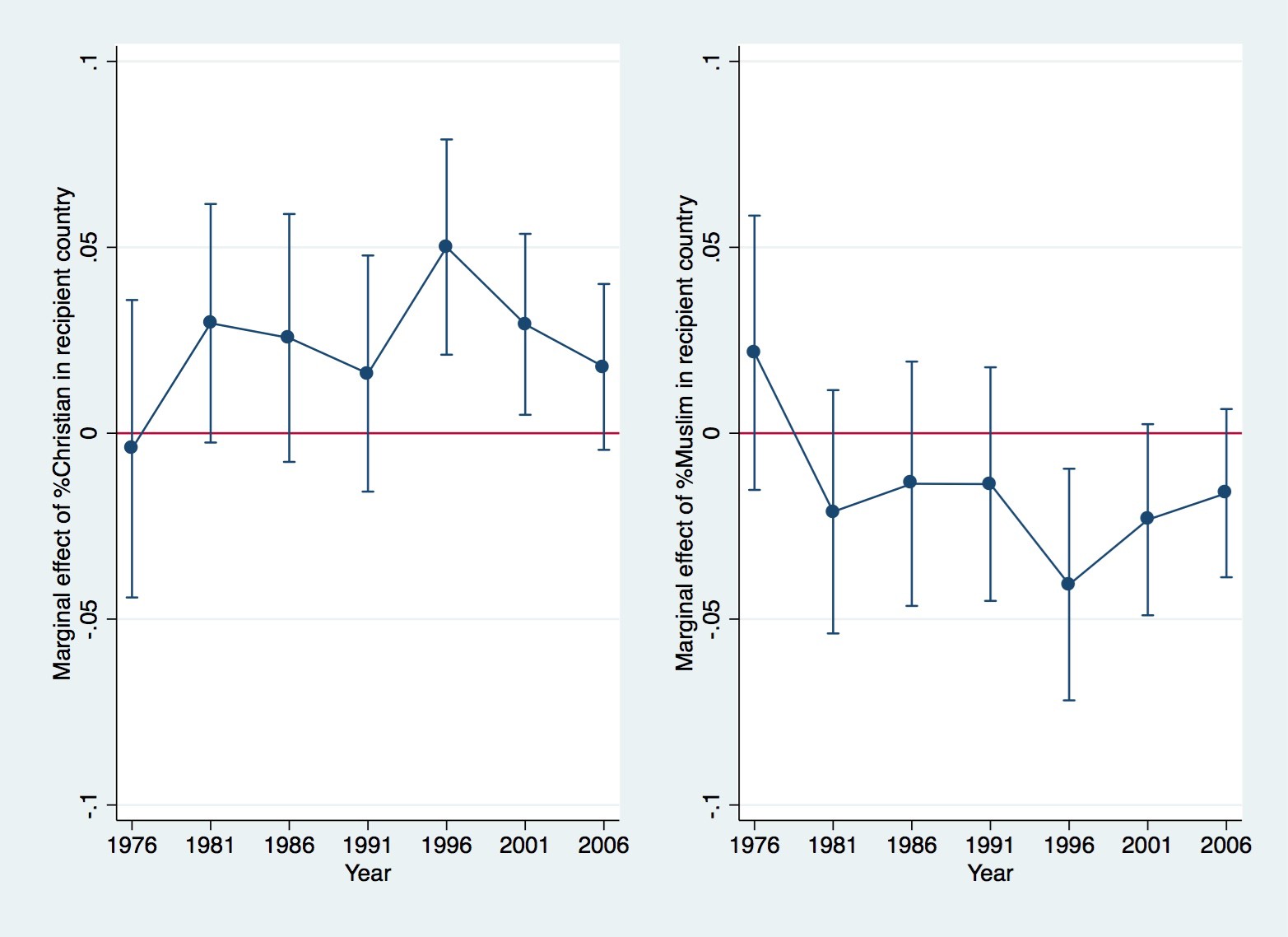 Figure A.12: Marginal effect of recipient country religion over time, 1976-2006SSIQualtricsPopulationGenderMale47.6048.1949.2Female52.4051.8150.8Age18-248.6712.1013.125-3419.8517.7117.535-4417.2116.9517.545-5417.9218.2919.255-6417.9716.5715.565 and older18.3818.3817.2EducationNo High School Diploma2.1711.3312.3High School Diploma19.0928.9529.6Some College31.2622.6728.8College Degree35.4226.9518.9Advanced Degree12.0610.1010.4RaceWhite only69.9675.7163.7Nonwhite30.0424.2936.3ReligionChristian61.4259.3376.0Non-Evangelical Protestant13.4714.09–Evangelical Protestant5.625.43–Catholic22.0717.5225.1Other Christian20.2622.29–Jewish3.342.671.2Muslim0.470.570.6Buddhist0.881.050.5Hindu0.700.760.3No affiliation27.2222.7613.3Atheist–6.577.1Other5.976.292.2Refused to Answer––5.2(1)(2)(3)(4)Christian––––Buddhist-9.397***1.212-16.102***-19.736***MuslimNot a U.S. ally(1.22)-21.211*** (1.22)–(1.97)-10.568*** (1.94)–(1.58)-27.086*** (1.61)–(5.20)-38.825*** (4.51)–U.S. allyU.S. War on Terror ally Not a U.S. trade partner18.214*** (1.18)23.937*** (1.19)–17.778*** (1.91)24.287*** (1.94)–18.431*** (1.58)23.462*** (1.56)–19.757*** (4.91)27.020*** (5.31)–Mid-level U.S. trade partner6.780***6.081***7.625***5.367Major U.S. trade partnerHas not previously received aid(1.15)11.354*** (1.13)–(1.82)11.713*** (1.84)–(1.55)11.046*** (1.51)–(4.47) 11.353** (4.52)–Has previously received aidLow income-5.581*** (0.95)–-7.160*** (1.52)–-4.341*** (1.27)–-6.231* (3.73)–Middle income-9.485***-13.566***-7.506***-2.544Not a democracy(0.99)–(1.64)–(1.30)–(3.89)–Democracy14.063*** (1.00)16.413*** (1.61)12.413*** (1.32)15.537*** (4.50)N1023039545706570Respondents Sample1705All659Non-Christians951Non-Evangelical Christians95Evangelical Christians(1)(2)(3)(4)Christian––––Buddhist-9.527***-0.772-14.454***-27.406***MuslimNot a U.S. ally(1.34)-19.767*** (1.38)–(2.15)-11.777*** (2.10)–(1.75)-23.875*** (1.85)–(5.64)-39.500*** (6.24)–U.S. allyU.S. War on Terror ally No human rights abuses17.178*** (1.33)20.107*** (1.36)–16.608*** (2.08)19.094*** (2.17)–17.804*** (1.79)20.505*** (1.83)–19.168*** (5.82)25.409*** (5.78)–Minor human rights abuses-4.380***-4.568**-4.041**-7.220(1.32)(2.10)(1.79)(5.73)Major human rights abuses-11.665***-12.019***-11.506***-9.834Not a U.S. trade partner(1.46)–(2.30)–(2.00)–(5.98)–Mid-level U.S. trade partner4.553***6.191***3.027*10.311(1.30)(2.10)(1.71)(6.32)Major U.S. trade partner9.157***12.236***7.292***7.554Has not previously received aid(1.33)–(2.05)–(1.82)–(5.50)–Has previously received aid-2.440**-3.543**-1.819-0.773Low income(1.06)–(1.64)–(1.44)–(4.85)–Middle incomeNot a democracy-8.347*** (1.09)–-7.036*** (1.74)–-9.162*** (1.45)–-8.491* (4.92)–Democracy7.733*** (1.13)9.402*** (1.78)5.795*** (1.52)15.927*** (4.95)N840034164528456Respondents Sample1050All427Non-Christians566Non-Evangelical Christians57Evangelical Christians(1)(2)(3)(4)Christian––––Buddhist-0.418***0.056-0.719***-0.929***MuslimNot a U.S. ally(0.05)-0.944*** (0.06)–(0.09)-0.472*** (0.09)–(0.07)-1.209*** (0.07)–(0.25)-1.817*** (0.24)–U.S. allyU.S. War on Terror ally Not a U.S. trade partner0.807*** (0.05)1.060*** (0.05)–0.786*** (0.09)1.074*** (0.09)–0.828*** (0.07)1.053*** (0.07)–0.946*** (0.25)1.286*** (0.27)–Mid-level U.S. trade partner0.305***0.274***0.347***0.260Major U.S. trade partnerHas not previously received aid(0.05)0.510*** (0.05)–(0.08)0.527*** (0.08)–(0.07)0.503*** (0.07)–(0.22) 0.545** (0.22)–Has previously received aidLow income-0.251*** (0.04)–-0.322*** (0.07)–-0.198*** (0.06)–-0.305* (0.18)–Middle income-0.426***-0.608***-0.342***-0.109Not a democracy(0.04)–(0.07)–(0.06)–(0.19)–Democracy0.626*** (0.05)0.726*** (0.07)0.562*** (0.06)0.732*** (0.22)N1023039545706570Respondents Sample1705All659Non-Christians951Non-Evangelical Christians95Evangelical Christians(1)(2)(3)(4)Christian––––Buddhist-0.412***-0.033-0.630***-1.306***MuslimNot a U.S. ally(0.06)-0.855*** (0.06)–(0.09)-0.507*** (0.09)–(0.08)-1.038*** (0.08)–(0.29)-1.855*** (0.33)–U.S. allyU.S. War on Terror ally No human rights abuses0.741*** (0.06)0.868*** (0.06)–0.708*** (0.09)0.815*** (0.09)–0.776*** (0.08)0.895*** (0.08)–0.942*** (0.29)1.245*** (0.30)–Minor human rights abuses-0.192***-0.198**-0.180**-0.349Major human rights abuses Not a U.S. trade partner(0.06)-0.509*** (0.06)–(0.09)-0.519*** (0.10)–(0.08)-0.508*** (0.09)–(0.28)-0.498* (0.29)–Mid-level U.S. trade partner0.199***0.266***0.135*0.493(0.06)(0.09)(0.08)(0.31)Major U.S. trade partner0.400***0.526***0.325***0.360Has not previously received aid(0.06)–(0.09)–(0.08)–(0.27)–Has previously received aid-0.108**-0.154**-0.083-0.034Low income(0.05)–(0.07)–(0.06)–(0.23)–Middle incomeNot a democracy-0.363*** (0.05)–-0.302*** (0.07)–-0.403*** (0.06)–-0.404* (0.23)–Democracy0.339*** (0.05)0.405*** (0.08)0.259*** (0.07)0.776*** (0.25)N840034164528456Respondents Sample1050All427Non-Christians566Non-Evangelical Christians57Evangelical Christians(1)(2)Christian––Buddhist-12.556***-10.815***(1.69)(1.70)Muslim-25.394***-21.214***(1.69)(1.77)No college education––College education-4.822***-2.885*(1.44)(1.62)Buddhist × No college education––Buddhist × College education6.620***3.353(2.43)(2.77)Muslim × No college education––Muslim × College education8.806***3.768(2.42)(2.82)Not a U.S. ally––U.S. ally18.149***17.229***(1.18)(1.33)U.S. War on Terror ally23.803***20.134***(1.19)(1.36)No human rights abuses–Minor human rights abuses-4.372***(1.32)Major human rights abuses-11.648***(1.46)Not a U.S. trade partner––Mid-level U.S. trade partner6.722***4.547***(1.15)(1.30)Major U.S. trade partner11.334***9.164***(1.13)(1.33)Has not previously received aid––Has previously received aid-5.653***-2.479**(0.95)(1.07)Low income––Middle income-9.493***-8.303***(0.99)(1.09)Not a democracy––Democracy14.064***7.723***(1.00)(1.13)N102308400Respondents17051050SampleAllAllSurveySSIQualtrics(1)(2)(3)Christian–––Buddhist3.203-12.449***-20.326***MuslimNot a U.S. ally(2.09)-8.478*** (2.10)–(1.91)-24.759*** (1.85)–(2.25)-31.559*** (2.31)–U.S. allyU.S. War on Terror ally Not a U.S. trade partner19.247*** (2.06)26.152*** (2.10)–18.786*** (1.92)24.137*** (1.85)–16.743*** (2.17)21.625*** (2.25)–Mid-level U.S. trade partner Major U.S. trade partnerHas not previously received aid5.061** (1.96)11.273*** (2.06)–9.046*** (1.87)12.409*** (1.81)–6.083*** (2.12)9.827*** (2.00)–Has previously received aidLow income-7.947*** (1.64)–-5.095*** (1.49)–-3.176* (1.79)–Middle incomeNot a democracy-14.065*** (1.74)–-7.955*** (1.56)–-6.607*** (1.83)–Democracy16.555*** (1.71)12.023*** (1.60)14.407*** (1.90)N334240922796RespondentsSample557Non-Christians682Non-Evangelical Christians466Evangelical Christians(1)(2)(3)(4)(5)(6)(7)(8)Christian––––––––Buddhist-6.854***-12.628***-1.513-0.226-10.454***-18.535***-21.804*-29.627***(1.84)(1.95)(2.89)(3.20)(2.39)(2.56)(10.65)(6.64)Muslim-13.956***-26.489***-6.956***-18.832***-18.678***-29.169***-30.657**-44.099***(1.83)(2.04)(2.64)(3.40)(2.52)(2.72)(12.90)(7.42)Not a U.S. ally––––––––U.S. ally14.948***19.854***15.306***18.823***15.761***19.822***-0.74028.787***(1.78)(1.98)(2.69)(3.30)(2.44)(2.65)(10.28)(6.73)U.S. War on Terror ally18.048***22.399***17.793***20.695***19.106***21.652***2.97936.562***(1.83)(2.05)(2.79)(3.43)(2.50)(2.73)(9.87)(6.74)No human rights abuses––––––––Minor human rights abuses-2.709-6.356***-1.863-9.444***-3.543-4.357*-2.305-7.706(1.90)(1.80)(2.80)(3.07)(2.66)(2.39)(10.90)(6.49)Major human rights abuses-8.517***-15.313***-9.612***-16.087***-7.692***-15.348***-9.628-9.803(2.02)(2.10)(3.05)(3.45)(2.77)(2.88)(12.38)(6.02)Not a U.S. trade partner––––––––Mid-level U.S. trade partner4.671***4.563**4.971*8.178**3.946*2.26816.8577.885(1.79)(1.88)(2.79)(3.22)(2.39)(2.43)(11.72)(7.30)Major U.S. trade partner8.314***10.054***10.817***14.132***5.759**8.770***16.898*3.503(1.77)(2.00)(2.56)(3.31)(2.50)(2.63)(9.15)(6.91)Has not previously received aid––––––––Has previously received aid-2.891*-1.899-3.396-4.211*-2.953-0.3254.473-1.962(1.51)(1.50)(2.20)(2.52)(2.12)(1.95)(9.40)(5.47)Low income––––––––Middle income-7.985***-8.859***-7.031***-7.022***-8.642***-9.901***-4.891-10.033(1.51)(1.57)(2.34)(2.56)(2.03)(2.06)(7.12)(6.45)Not a democracy––––––––Democracy8.833***6.301***12.373***5.429**5.311**5.975***14.67115.912***(1.58)(1.60)(2.38)(2.60)(2.15)(2.17)(9.31)(5.69)N454438562024139223602168160296Respondents5684822531742952712037SampleAllAllNon-ChristiansNon-ChristiansNon-EvangelicalNon-EvangelicalEvangelicalEvangelicalAid Supporter?YESNOYESNOYESNOYESNO